All. “C”AL DIRIGENTE SCOLASTICODell’I.C. Leonardo da Vinci di MisterbiancoIl/La	sottoscritto/a	 		nato/a	a	 	il	residente a	Provincia di	Via/Piazzan.	 		Codice	Fiscale 	, in qualità di  	in relazione all’incarico avente ad oggetto “Progettista” / “Collaudatore” (cancellare la figura che NONinteressa), nell’ambito del progetto riportato in oggetto,consapevole che la falsità in atti e le dichiarazioni mendaci sono punite ai sensi del codice penale e delle leggi speciali in materia e che, laddove dovesse emergere la non veridicità di quanto qui dichiarato, si avràla decadenza dai benefici eventualmente ottenuti ai sensi dell’art. 75 del d.P.R. n. 445 del 28 dicembre 2000 e l’applicazione di ogni altra sanzione prevista dalla legge, nella predetta qualità, ai sensi e per gli effetti di cui agli artt. 46 e 47 del d.P.R. n. 445 del 28 dicembre 2000,DICHIARAdi non trovarsi in situazione di incompatibilità, ai sensi di quanto previsto dal d.lgs. n. 39/2013 e dall’art.53, del d.lgs. n. 165/2001;ovvero,	nel	caso	in	cui	sussistano	situazioni	di	incompatibilità,	che	le	stesse	sono	le seguenti: 														 	;di non trovarsi in situazioni di conflitto di interessi, anche potenziale, ai sensi dell’art. 53, comma14, del d.lgs. n. 165/2001, che possano interferire con l’esercizio dell’incarico;che l’esercizio dell’incarico non coinvolge interessi propri o interessi di parenti, affini entro il secondo grado, del coniuge o di conviventi, oppure di persone con le quali abbia rapporti di frequentazione abituale, né interessi di soggetti od organizzazioni con cui egli o il coniuge abbia causa pendente o grave inimicizia o rapporti di credito o debito significativi o interessi di soggetti od organizzazioni di cui sia tutore, curatore, procuratore o agente, titolare effettivo, ovvero di enti, associazioni anche non riconosciute, comitati, società o stabilimenti di cui sia amministratore o gerente o dirigente;di aver preso piena cognizione del D.M. 26 aprile 2022, n. 105, recante il Codice di Comportamentodei dipendenti del Ministero dell’istruzione e del merito;di impegnarsi a comunicare tempestivamente all’Istituzione scolastica conferente eventualivariazioni che dovessero intervenire nel corso dello svolgimento dell’incarico;di impegnarsi altresì a comunicare all’Istituzione scolastica qualsiasi altra circostanza sopravvenuta di carattere ostativo rispetto all’espletamento dell’incarico;di essere stato informato/a, ai sensi dell’art. 13 del Regolamento (UE) 2016/679 del Parlamento europeo e del Consiglio del 27 aprile 2016 e del decreto legislativo 30 giugno 2003, n. 196, circa il trattamento dei dati personali raccolti e, in particolare, che tali dati saranno trattati, anche con strumenti informatici, esclusivamente per le finalità per le quali le presenti dichiarazioni vengono rese e fornisce il relativo consenso.S. Salvatore, lì…………………………IL DICHIARANTEAllegato:copia firmata del documento di identità del sottoscrittore, in corso di validità.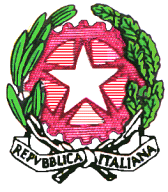 MINISTERO DELL'ISTRUZIONE, DELL'UNIVERSITA' E DELLA RICERCAUFFICIO SCOLASTICO REGIONALE PER ISTITUTO COMPRENSIVO STATALE “LEONARDO DA VINCI”VIA G.BARONE  MISTERBIANCO (Catania) - C.F. 80011380872Telefono 095.7556931 - Fax 095.2935754   -  C.M. CTIC836004e-mail  ctic836004@istruzione.it  -  ctic836004@pec.istruzione.ithttps://www.icleonardodavincimisterbianco.edu.it/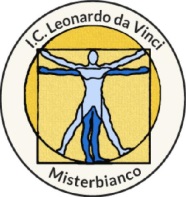 